全国重点和部省共建重点师范大学名单全国重点师范大学（985/211）：北京师范大学、华东师范大学、华中师范大学、东北师范大学、陕西师范大学、西南大学、华南师范大学、南京师范大学、湖南师范大学。部省共建重点师范大学：首都师范大学、福建师范大学、浙江师范大学、天津师范大学、上海师范大学、安徽师范大学、山东师范大学、河北师范大学、西北师范大学、江西师范大学、云南师范大学、河南师范大学。报名登记二维码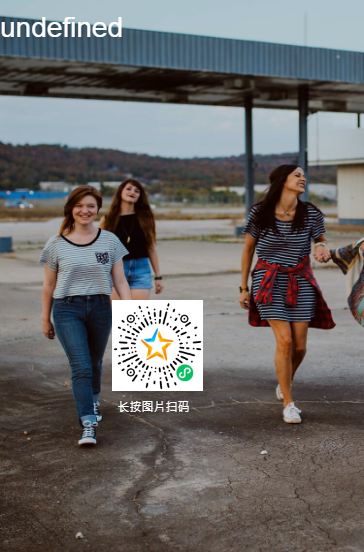 